Old Exmothians Reunion Friday October 7th 2022 Hello once again, I hope you have all had a good year and kept the dreaded virus at bay! This year we have been looking closely at our financial position and consulting with some fellow Old Exmothians. Bearing in mind that we are all getting older, we have agreed that we should subsidise the reunion this year. I would also ask you to instruct your banks to cancel your subscriptions please. As usual, we meet on the first Friday in October - Oct 7th. The venue is, again, the Royal Beacon Hotel: Start 7 pm for 7.30 pm. The hotel has again offered us a 10% discount on rooms for those wishing to stay the night. When you book, please let the hotel know you are attending the reunion. A buffet supper will again be provided.  We have asked that the buffet be served between 8 pm and 8.15 pm. For those planning to attend and enjoy the buffet please detach the form at the bottom and send it to either Elaine or Deirdre (addresses overleaf), together with a cheque as appropriate. The cost this year, with the subsidy, will reduce to £7.50 per person. We need to pay the hotel two weeks in advance, so early notification of your attendance will be appreciated. If you intend to join us but do not wish to partake of the buffet, please let us know as we like to have the details for our badges. 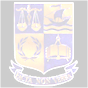 Completion of the form will allow us to update your details on our database and make any necessary changes, especially if you have a new postal or email address. If you are in touch with any former pupils who have not attended our reunions, please let us know their details and we will send them an invitation. We hope as many of you can attend and we look forward to meeting you again, or for the first time. Regards Elaine and Deirdre 	 Elaine Bagnall: Old School House, High Street, Kentisbeare, Devon, EX15 2AA Home: 01884 260121 Mobile: 07879 494920 email: elaine@thebagnalls.co.uk Deirdre Jennings: Mariners, 21 Portland Avenue, Exmouth, Devon, EX8 2BS Home: 01395 279545 	email: deirdre.jennings@talktalk.net  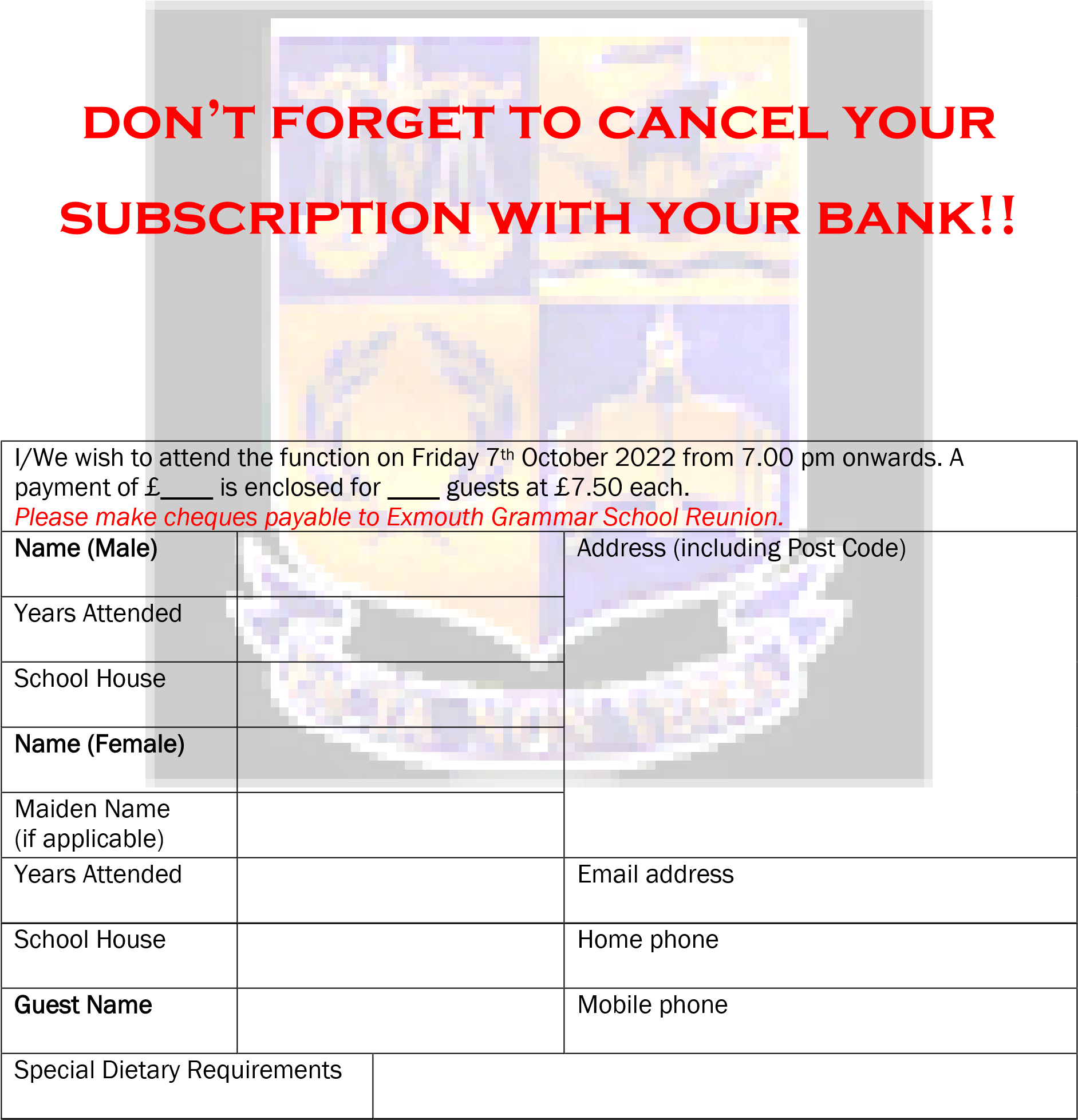 